Bon de commande 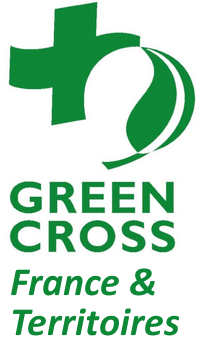 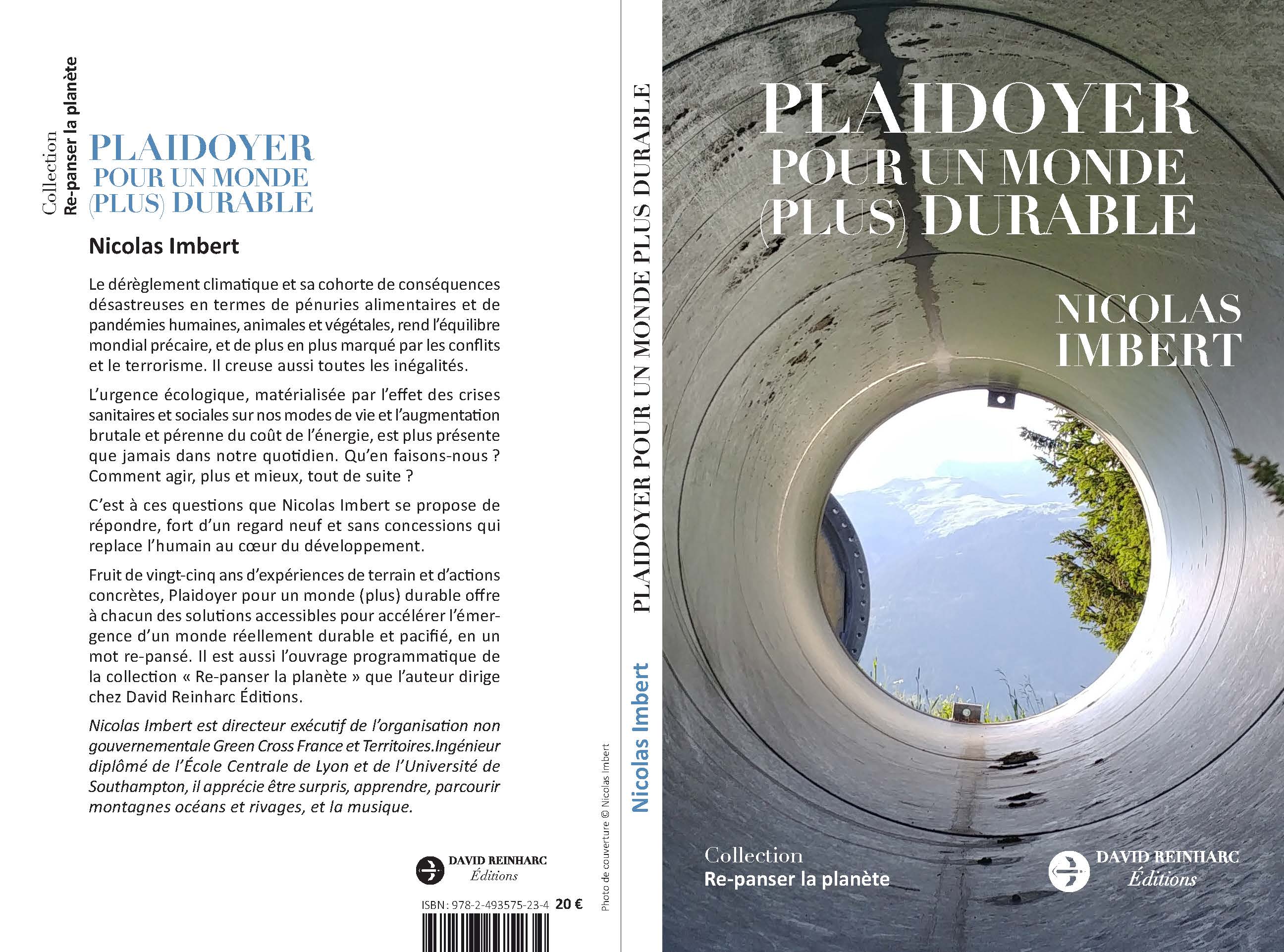 Plaidoyer pour un monde (plus) durableJe soussigné(e) :Nom :…………………………………………Prénom :…………………………………………Dénomination sociale (personnes morales) : ……………………………………………………………………………………..Adresse : ……………………………………………………………………………………………………………………………………………..Code postal : …………………………………………………..	    Ville : …………………………………………………………………….Pays : ………………………………………………………………Courriel : ……………………………………………………………….@.............................................................................Effectue la commande en nombre suivante de l’ouvrage Plaidoyer pour un monde (plus) durable :□ 10 exemplaires :  pour 200 euros port compris,□ 20 exemplaires :  pour 400 euros port compris,□ 50 exemplaires :  pour 1 000 euros port compris,□ 100 exemplaires (+ 10 dédicacés offerts) :  pour 2 000 euros port compris,Mode de paiement : 	□ virement		□ chèque ci-joint	□ Paypal (contact@gcft.fr) IBAN : FR7610278061490002005510191 / BIC : CMCIFR2AFait à : ……………………………………………., le ………………….SignatureL’expédition sera effectuée par voie postale, sous une semaine à réception du paiement. Une facture acquittée sera alors transmise par email.Adresse postale de Green Cross : 19 rue de Miromesnil, 75 008 ParisAssociation d’intérêt général sur rescrit, TVA non applicable, article 293 B du CGI